Smlouva o dílouzavřená v souladu s ustanovením§ 2586 a násl. zákona č. 89/2012 Sb., občanský zákoník , ve znění platném k,  ftČíslo zakázky:Smluvní stranyI l!rC--i ·\·-i   -1Objednatel:!  ....-,!Univerzita  Jana Evangelisty  Purkyně  v Ústí nad Labem	, .. :!Pedagogická  fakulta	,	;  ,\Pasteurova  3544/1, 400 96   Ustí nad Labem	> iZ,?stoupený : doc. Pae m r. Pavlem Doulíkem, Ph.O., děkanem PF UIEIC: 44555601	DIC: CZ44555601	--	-Osoby  oprávněné  ve  věcech  technických:  xxxxxx	'0·s "-'.,_.JZhotovitel:	KLEMENT a.s.Hliňany 18, 400 02 ŘehloviceC.. ,1!' ..,_o	'Zastoupený: Ing . xxxxxxxx, generálním ředitelem, v plné mociIČ: 25016695	DIČ:  CZ25016695Zapsaný v obchodním rejstříku u Krajského soudu v Ústí nad Labem oddíl B, vložka 974E-mail: xxxxx	Tel: xxxxxx	Fax: xxxxx Osoby oprávněné ve věcech technických : xxxxxx Bankovní spojení : xxxxxxxxxx, Komerční banka a.s.xxxxxxxxx, Československá obchodní banka a.s.xxxxxx , Raiffeisenbank  a.s.xxxxxxxxxx,  Česká  spořitelna a.s.Předmět DílaZhotovitel se zavazuje za podmínek stanovených touto smlouvou, zhotovit pro Objednatele níže specifikované dílo (dále také jen „Dílo").,    _.Název akce :Předmět Díla:Oprava  stávajícího  sjezdu v zadní části sportovní  haly  UJEPProvedení opravy betonového sjezdu , který se nachází v zadní části sportovní haly, spočívající ve vybourání stávající betonové desky, vybourání zahradních obrubníků vč. odvozu a uložení materiálu na skládku. Dále bude provedena  podkladní  vrstva  ze  štěrkodrtis osazením nových zahradních obrubníků do betonového lože vč. potřebného zhutnění  podkladní vrstvy  a následná betonáž   vrchnídesky  vč. uložení armatury.Závazky stranZhotovitel  řádně prostudoval  a seznámil se se současným  stavem  místa realizace  Díla .Zhotovitel se zavazuje provést Dílo vlastním jménem a na vlastní odpovědnost. Zhotovitel  prohlašuje, že má veškerá  oprávnění  k provádění  Díla.Zhotovitel  se zavazuje provést  Dílo v případě, že Objednatel zajistí a předá Zhotoviteli  nejpozději   v den předání staveniště přístupové komunikace ke staveništi, úložné plochy vně stavby pro umístění zařízení staveniště , přípojné body napojení zdrojů energií (voda, el.  energie)  ve vzdálenosti  do 50 m od staveniště  a měřičské body.Objednatel se zavazuje zajistit připravenost stavby tak, aby Zhotovitel mohl realizovat Dílo kontinuálně a nebyl brzděn činnostmi  Objednatele  nebo třetích stran, které jsou v přímém  vztahu  k Objednateli.Zástupci stranVe věcech souvisejících s realizací  Díla pověřil Objednatel k jednání tohoto svého zástupce  ve věcech technických:  xxxxxxxVe věcech souvisejících s realizací Díla pověřil Zhotovitel k jednání tyto svoje zástupce ve věcech technických :xxxxxxxxxx, tel: xxxxxxx, e-mail: xxxxxxxxxxxxxxxxxxxxxx , tel: xxxxxxxxx, e-mail: xxxxxxxxČas plnění5.1.	Zhotovitel  se zavazuje  provést  Dílo ve sjednané době:Termín předání staveniště : Termín  zahájení:Termín dokončení  Díla:dnů od uzavření této  Smlouvyzahájení realizace prací se předpokládá nejpozději do 5 dnů od převzetí staveništěpředpokládá  se nejpozději  do 29.9.2017O předání a převzetí Díla jsou Zhotovitel a Objednatel povinni sepsat zápis, v jehož závěru Objednatel prohlásí, že Dílo přejímá , případně, že Dílo nepřejímá a z jakých důvodů jej nepřejímá. Objednatel není oprávněn odmítnout  převzetí  Díla  z důvodu  existence  drobných vad a/nebo nedodělků, které samy o sobě nebo i ve spojení s jinými nemají vliv na bezpečné užívání Díla.Cena dílaCena Díla je sjednána ve výši 71.513,- Kč (slovy : sedmdesát jeden tisíc pět set třináct korun českých) a je Zhotovitelem v této  výši  garantována  na  základě  přiloženého  oceněného výkazu výměr , který tvoří přílohu této  Smlouvy.Vzájemně sjednaná cena Díla nezahrnuje DPH, která bude v daňových dokladech obsažena podle zákona.Vzájemně sjednaná cena Díla nezahrnuje  náklady  na  zajištění  případných  povolení  a  záborů, vyznačení stávajících inženýrských sítí, oplocení staveniště a náklady na zpracování dokumentace  skutečného  provedení,  realizační  dokumentace  ani jiné dokumentace.Cena díla může být zvýšena, pokud Objednatel po podpisu této smlouvy požádá písemně Zhot_Q'{itele o zvětšení rozsahu prací nad rámec této smlouvy .Cena Díla bude snížena o práce, které po podpisu této smlouvy nebudou Objednatelem vyžadovány  , a tedy nebudou provedeny (méněpráce).Platební podmínkyZhotoviteli vzniká právo na zaplacení ceny Díla provedením Díla. Práce budou Zhotoviteli Objednatelem uhrazeny po dokončení díla, na základě daňového dokladu, vysta veného Zhotovitelem a doloženého zástupcem Objednatele podepsaným zápisem o předá ní a převzetí Díla. Dnem uskutečnění zdanitelného plnění faktury - daňového dokladu je posledn í kalendářní den provádění prací.V zákonné lhůtě po předání a převzetí Díla bude Zhotovitelem vystaven konečný daňový doklad.Splatnost faktury - daňového dokladu je 30 dnů ode dne jeho doručení. Za doručení  se  považuje  předání  do podatelny  Objednatele  nebo doručení  na adresu  sídla Objednatele.Daňový   doklad   musí   mimo   jiné  náležitosti   (stanovené   zák.   č.   235/2004   Sb.,  o  DPH, v platném  znění) obsahovat:celý název Objednatele a Zhotovitele dle dokladu  opravňujícího  k  podnikání  sjednanou  cenu za daňový  doklad  bez DPH,výši DPH a sazbu DPH a částku   celkem,datum vystavení a splatnost daňového dokladu,v příloze  předávací  protokol  potvrzený  zástupcem Objednatele,číslo smlouvy nebo úplný název  zakázky  uvedený  v záhlavíObjednatel je oprávněn do pěti dnů vrátit fakturu, obsahuje-li nesprávné nebo neúplné údaje. Objednateli počíná běžet nová lhůta splatnosti podle článku 7.3. pro takto opravenou  fakturu  ode dne jejího  doručení.Vícepráce8.1. Vícepráce jsou činnosti, dodávky dodatečně vyžádané Objednatelem nebo činnosti , dodávky navržené dodatečně Zhotovitelem a odsouhlasené Objednatelem formou dodatku  k této  smlouvě .Záruční doba -  odpovědnost  za vadyZhotovitel odpovídá za to, že Dílo bude provedeno podle podmínek a v rozsahu této smlouvy a v souladu s obecně závaznými právními předpisy, technickými normami, a že bude způsobilé k použití a účelu, pro který je určeno, že bude v záruční době bez vad a bude mít vlastnosti v této smlouvě dohodnuté.Záruční doba na předmět díla činí na stavebně montážní práce 60 měsíců a na materiál, na který poskytuje výrobce záruku kratší , minimálně 24 měsíců. Záruční doba počíná běžet dnem předání Díla Objednateli.Zhotovitel se zavazuje odstranit reklamované vady bez prodlení ve lhůtě přiměřené  povaze  vady  a způsobu  jejího odstranění.Podmínky  provedení DílaZhotoyitel   se   zavazuje   provést    Dílo    v nejlepší   kvalitě   v souladu   s platnými    předpisy k zajištění jakosti.Zhotovitel zajistí, aby veškeré použité materiály odpovídaly standardům a měly potřebné české certifikáty vyžadované právním řádem . Objednatel může kdykoli nařídit provedení potřebných zkoušek. Vzorky materiálů podléhají písemnému schválení zástupcem Objednatele.Zhotovitel se zavazuje písemně vyzvat zástupce Objednatele (zápisem ve stavebním deníku) ke kontrole prací, které mají být zakryty a to nejméně 3 dny před jejich zakrytím.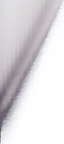 Zhotovitel je povinen vyzvat Objednatele k převzetí dokončeného Díla nejméně 3 dny před plánovaným  termínem  jeho předání  a převzetí.O postupu prací je Zhotovitel povinen vést stavební deník, který má uložen na  stavbě. Postup prací zaznamenávaných do stavebního deníku je Objednatel oprávněn kontrolovat kdykoliv. Pokud Zhotovitel požádá Objednatele zápisem ve stavebním deníku o schválení náležitostí provádění Díla, je Objednatel povinen na takovýto zápis reagovat do 2 pracovních dnů. Nenastane-li žádná reakce ze strany Objednatele v této lhůtě, považují obě strany takovýto zápis za odsouhlasený a schválený.Obě strany se dohodly, že Zhotovitel není oprávněn do stavebního  deníku  zapisovat  požadavky na schválení cen vícepra  cí.Zhotovitel zajistí provedení veškerých zkoušek týkajících se Díla, pokud obecně závazné předpisy a normy , stavební povolení nebo stanoviska oprávněných institucí stanoví provedení takových zkoušek, s tím, že výsledek těchto zkoušek musí být vyhovující. Zhotovitel dále zajistí veškeré potřebné posudky, provozní řády, revize, atesty, pevnostní zkoušky, osvědčení či jiné potřebné dokumenty, týkající se Díla. Všechny zkoušky a revize budou provedeny před zakrytím příslušných věcí či prací. Zhotovitel provádění zkoušek a revizí oznámí s předstihem alespoň 5 dnů zástupci Objednatele s tím, že tento se má právo těchto revizí a zkoušek účastnit.Vadou se rozumí odchylka v kvalitě, rozsahu, druhu a  parametru  Díla,  stanovených  projektovou  dokumentací,  soupisem  prací  a touto Smlouvou.Nedodělkem  se rozumějí  nedokončené  práce  oproti projektové  dokumentaci  a soupisu prací.Zhotovitel se zavazuje vyklidit staveniště a uvést užívané plochy do náležitého stavu a to do termínu  předávacího  a přejímacího řízení.Zhotovitel je povinen k přejímacímu řízení připravit a Objednateli odevzdat veškeré podklady, zprávy a rozhodnutí.Veškeré škody způsobené Zhotovitelem třetím osobám je Zhotovitel povinen nahradit.Odstoupení  od smlouvyObjednatel je oprávněn od této smlouvy odstoupit v případě podstatného porušení smlouvy Zhotovitelem. Odstoupení od smlouvy se nedotýká nároku na náhradu škody vzniklé porušením smlouvy.Za podstatné porušení smlouvy považuje následující:hrubě nebo opakovaně nekvalitní plnění Zhotovitele,realizace Díla pracovníky, kteří nemají povolení k pobytu na území ČR a pracovní povolení pro místo provádění Díla.11.3 .	Zhotovitel  je oprávněn  odstoupit  od smlouvy  v případě  prodlení  Objednatele  s úhradou faktur- daňových dokladů o více než 30 dní. Odstoupením od smlouvy nezaniká právo Zhotovitele na úhradu úroku z prodlení dle článku 12.2. této smlouvy.Smluvní  pokuty a úrok z prodleníPokud Zhotovitel nesplní termín dokončení Díla dle článku 5.1 této smlouvy , je povinen zaplatit Objednateli smluvní pokutu ve výši O,1 % z ceny Díla dle článku 6.1 za každý den prodlení až do výše 1O% z celkové ceny Díla dle článku 6.1.V případě prodlení Objednatele s placením ceny Díla v termínech  a  výši  dle  čl.  7  této smlouvy , je povinen zaplatit Zhotoviteli . úrok z prodlení ve výši O,1 % z dlužné  částky  za každý den prodlení.Obě strany se dohodly, že celková výše smluvních pokut vyúčtovaných  Objednatelem Zhotoviteli v žádném případě nepřekročí částku představující 1O % smluvní ceny   Díla .Obě strany se dohodly, že celková výše smluvních pokut vyúčtovaných  Zhotovitelem Objednateli  v žádném případě nepřekročí částku představující  1O % smluvní ceny  Díla.Bezpečnost práceZhotovitel je plně odpovědný za dodržování předpisů BOZP na staveništi i v prostorách - v objektech  Objednatele  při provádění  jím realizovaných prací.Pracovníci Zhotovitele jsou povinni dodržovat předpisy BOZP,  předložit  všechny  doklady  nutné k provádění prací, zejména doklady o provedení pravidelného školení BOZP, strojní průkazy  apod. Objednateli před zahájením prací.Doložka EMSZhotovitel je povinen při plnění a zajišťování realizace Díla dodržovat zákony na ochranu životního prostředí, chovat se šetrně k životnímu prostředí a při veškeré své činnosti  vykonávané na základě této smlouvy nebo v přímé souvislosti s ní, mající dopad na životní prostředí , řídit , organizovat a kontrolovat své práce a činnosti a činnosti jimi  přizvaných subjektů a postupy takovým způsobem, aby  byla  zabezpečena  prevence  negativního působení  a negativního  vlivu na životní prostředí.Třídění, ukládání a nakládku odpadů vzniklých při plnění této smlouvy bude zabezpečovat Zhotovitel ve smyslu zákona o odpadech č. 185/2001 Sb. a právními předpisy s ním souvisejícími.Ostatní ujednáníObjednatel a Zhotovitel se zavazují, že obchodní a technické informace,  které  jim  byly  svěřeny smluvním partnerem, nezpřístupní třetím osobám bez písemného souhlasu druhé strany  a nepoužijí  tyto informace ani pro jiné účely, než pro plnění podmínek této   smlouvy.Zhotovitel prohlašuje, že se důkladně a podrobně seznámil  s rozsahem  a povahou  Díla a že mu jsou známy technické, kvalitativní a specifické podmínky ,  za  nichž  se  bude  Dílo realizovat.Závěrečná ustanoveníSmluvní strany prohlašují, že tato smlouva vznikla dohodou o celém jejím    obsahu .Měnit nebo doplňovat text této smlouvy lze jen formou vzájemně odsouhlasených písemných dodatků, podepsaných  oprávněnými  zástupci  obou  smluvních stran.Pokud v této smlouvě není výslovně ujednáno jinak, řídí se vztahy Objednatele a Zhotovitele příslušnými obecně závaznými právními předpisy platnými v České republice, zejména ustanoveními  o smlouvě o dílo zákona č. 89/2012 Sb., občanský zákoník, v platném    znění.Tato smlouva je vypracována  ve dvou vyhotoveních , z nichž každá strana obdrží po   jednom.Smluvní strany prohlašují, že smlouvu přečetly, s jejím obsahem souhlasí , na důkaz čehož připojují  své podpisy.V Ústí nad Labem dne Za Objednatele: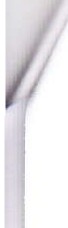 - 8 -09- 2017V Hliňanech dne Za Zhotovitele:- 8 -09- 20171Přílohy:1/ oceněný výkaz výměr2/ situace - část dotčeného úseku sjezduPŘÍLOHA Č. 1Objekt:    Oprava komunikace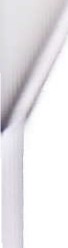 ROZPOČETObjednatel Zhotovitel Místo:Univerzita Jana Evangelisty Purkyně v ú stí nad Labem KLEMENT a.s.ústí nad Labem - sportovní hala české MládežeZpracoval:Datum:  17.8.2017č.   Kód položky	Popis	MJ	Množství celkemCena jednotkováCena celkem	Hmotnost celkem5	Komunikace pozemní	29 240,24	17,1679	Ostatní  konstrukce  a práce, bourání	7 614,27	1,588997	Přesun sutě	5141,59	0,000998	Přesun hmot	5 132,33	0,000Celkem	71 513,98	18,977a..1274/4Y.CL1274/51274/G	 	J2a9JJ1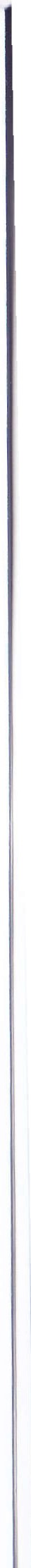 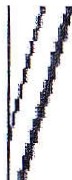 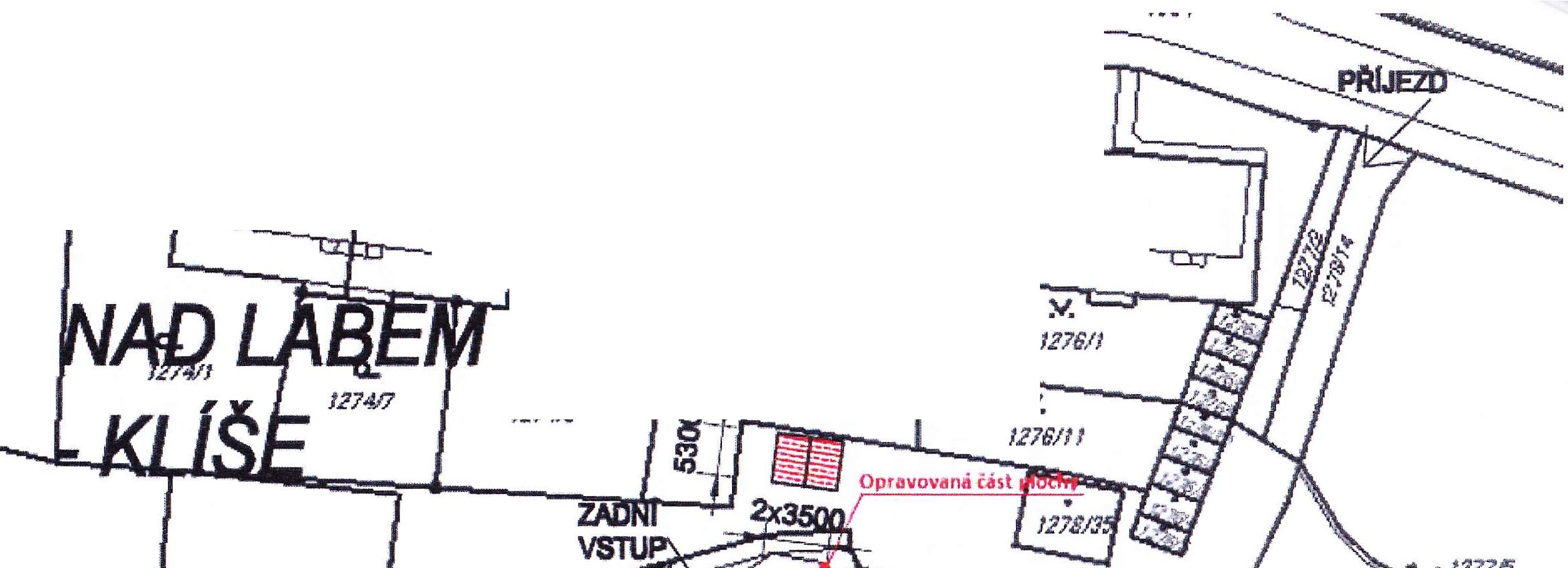 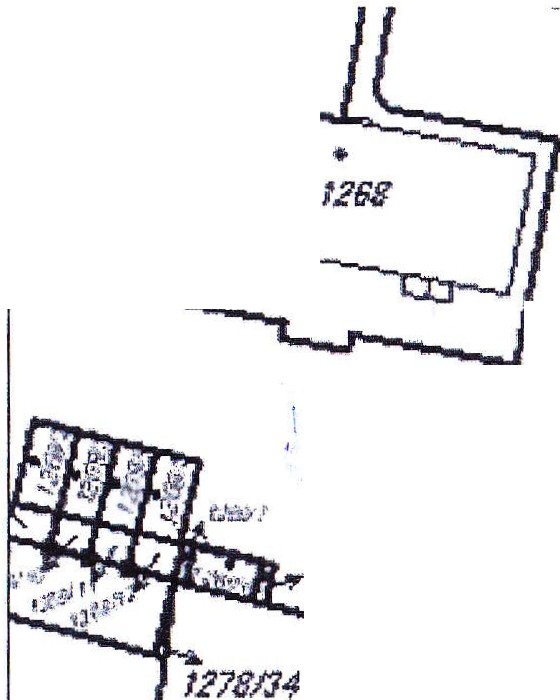 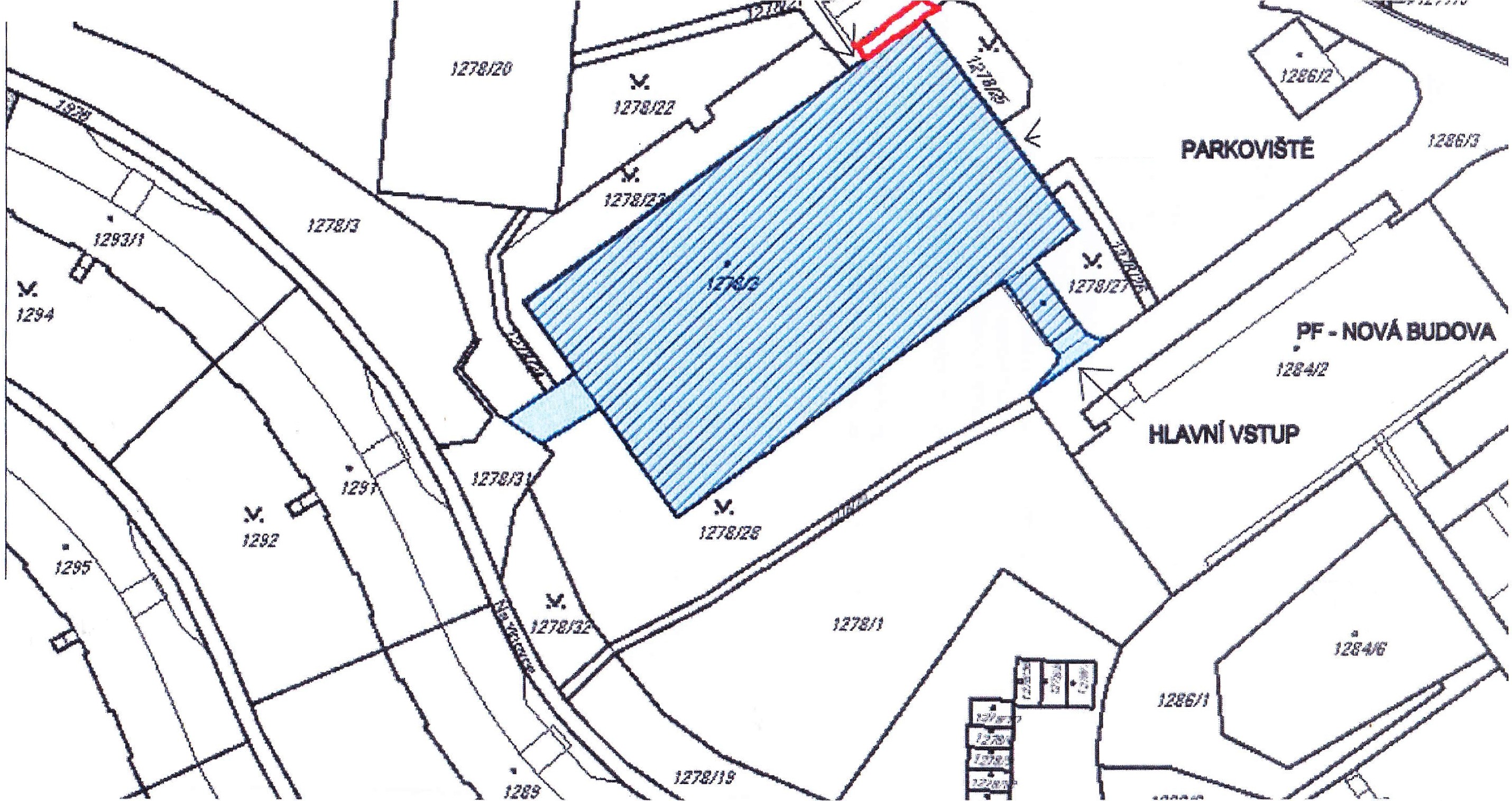 '$(,R,1,)I.Sl J:J,;1;17!CL127418..1272-   J•12751274/2	J	Y.Y.1278/Jc(l/	BOCNIVS11JP<)--·-    -    -    -    -    -    -    -    -    -    -    -    -    -    -    -    -    -    -    -    -    -    -    -    -    -    -    -    -    -    -    -PLNÁ MOCMy, níže podepsaná  společnostKLEMENT a.s.,se sídlem Hliňany 18, 400 02 Řehlovice,  IČO: 250 16 695,  zapsaná v obchodním  rejstříku  u Krajského  soudu v  ú stí nad Labem,  oddíl B, vložka 974,(,,Společnost'')tímto zmocňujeIng. xxxxxxxxxxxxxxxxxxx,dat. nar. xxxx, bytem xxxxxxxxxxxxxxxxxxxx(,,Zmocněnec")a zároveň potvrzuje, že Zmocněnec je jako zaměstnanec Společnosti na pozici jejího generálního ředitele oprávněn zastupovat Společnost ve všech záležitostech souvisejících s běžnou  obchodní  činností  Společnost,i  zejména  ale  nikoliv výlučně při:dojednávání, uzavírání a podepisování, změny a ukončování smluv spojených s běžnou obchodní činnos.tí Společnosti;uzavírání, změny a ukončování nájemních smluv, smluv o smlouvách budoucích, kupních smluv, smluv o poskytnutí služeb, dodavatelských smluv, odběratelských smluv, zprostředkovatelských smluv, smluv  o dílo, smluv o společnosti,  smluv o spolupráci,  smluv o obchodním zastoupení,  smluv o narovnání a jiných   smluv;uzavírání, změny a ukončování pracovních a jiných pracovněprávních smluv a dalších pracovněprávních dokumentů s nimi souvisejících;podávání nabídek do zadávacích řízení, zastupování v řízení  o  veřejných  zakázkách,  následné  uzavírání  smluv souvisejících se zadávacími řízeními a veřejnými zakázkami a činění yeškerých právních a faktických jednání souvisejících  se zadávacími  řízeními a veřejnými  zakázkami;zastupování Společnosti před všemi správními orgány ve všech řízeních(,,Předmět zmocněn"í).Zmocněnec  je oprávněn jednat na základě této plné moci samostatně  .V rozsahu  zmocnění   podle   této   plné  moci   je  Zmocněnec   oprávněn   vykonávat   veškerá  Jednání   souv1se11c1 s Předmětem zmocnění, zejména je opr@vněn činit právní i faktická jednání, podávat a brát zpět návrhy,  podněty, žádosti, stížnosti, námitky a jiná podání, přijímat doručované poštovní zásilky, a  podepisovat  smlouvy,  prohlášení, zápisy, objednávky  a jiné obchodní  dokumenty  včetně dokumentů ve formě notářských  zápisů.Zmocněnec je oprávněn udělit plnou moc k provedení shora uvedených úkonů třetí osobě. Tato plná moc je udělena na dobu neurčitou  do  jejího  odvolání.Za KLEMENT a.s.'--HSVPráce a dodávky HSV71 513,9818,9771Zemní práce18 861,170,0001113107136Odstraněni podkladu pi do 50 m2 z betonu vyztuženého sítěmi ti 150 mmm239,665466,8118 516,020,0002113204111Vytrháni obrub záhonovýchm10,30033,51345,150,00022Zakládání5 524,375 524,373  ! 273362021	!3  ! 273362021	!Výztuž  základových   desek  svařov anými sítěmi Kari0,211!0,211!26 181,8715 524 ,3715 524 ,37145662011 11Úprava krytu z kameniva drceného pro nový kryt s doplněním kameniva drceného do 0,04 m3/m2m239,66541,891 661,572,3445581121311Kryt cementobeto nový vozovek skupiny CB Ill ti 150 mmm239,665695,2927 578 ,6814,8236916231213Osazeni chodníkového obrubníku betonového stojatého s boční opěrou do lože z betonu prostéhom10,300215,452 219,141,3347592173030obrubník betonový zahradní přírodní šedá ABO  6/2050x5x20 cmkus1,00023,3923,390,0118592172120obrubník betonový zahradní ABO 020-19 šedý 100 x 5  x 20  cmkus10,00035, 70357,000,2409919111114Řezáni dilatačních spár š 4 mm hl do 100 mm příčných nebo podélných v čerstvém CB krytum6,100119,69730,110,00010919735123Řezáni stávaj ícího betonového krytu hl do 150 mmm10,100179,541 813,350,00011919741111Ošetření cementobetonové plochy vodoum2198,3250,3059,500,00012931994132Těsněni dilatační spáry betonové konstrukce silikonovým tmelem do pi 4,0 cm2m16,400147,062 411,780,00313997221151Vodorovná doprava suti z kusových materiálů stavebním kole čkem do 50 mt13,501143,271 934,290,00014997221561Vodorovná doprava suti z kusových materiálů do 1  kmt13,50128,06378,840,00015997221569Příplatek ZKD 1 km u vodorovné dopravy suti z kusových materiálůt74,2569,22684,640,00016997221611Nakládáni suti na dopravní prostředky pro vodorovnou dopravut13,50127,13366,280,00017997221815Poplatek za uložení betonového odpadu na skládce (skládkovné)t13,501131,661 777,540,00018998225111Přesun hmot pro pozemní komunikace s krytem z kamene , monolitickým betonovým nebo živičnýmt18,97741,89794,950,00019998229111Přesun hmot ruční pro pozemní komunikace s krytem z kameniva, betonu.živice na vzdálenost do 50  mt18,977228 ,564 337,380,000